El siguiente es el documento presentado por la Magistrada Ponente que sirvió de base para proferir la providencia dentro del presente proceso. El contenido total y fiel de la decisión debe ser verificado en la Secretaría de esta Sala. Asunto.			Consulta sentencia- 21 de agosto de 2018	 Proceso.		Ordinario laboralRadicación Nro. :		66001-31-05-001-2015-00350-01Demandante: 		Luz Marina Beltrán Brochero Demandado: 		Administradora Colombiana de Pensiones ColpensionesJuzgado de Origen:	Primero Laboral del Circuito de Pereira Temas:		PENSIÓN DE VEJEZ/ RELIQUIDACIÓN/ RÉGIMEN DE TRANSICIÓN/ NO APLICA PARA ESTABLECER IBL -ACUERDO 049 DE 1990-/ CONFIRMA PERO POR OTRAS RAZONES.Ahora, pretende la demandante la reliquidación de dicha prestación con base en el Acuerdo 049 de 1990, que como se explicó en precedencia resulta impropio en tanto que no acreditó los requisitos bajo dicha normativa, máxime que no es procedente sumar aportes públicos y privados.(…)De acuerdo con lo anterior y conforme a las liquidaciones que hacen parte integral del acta que se suscriba con ocasión de esta diligencia, encuentra esta Corporación que el IBL de los salarios devengados en toda la vida asciende a $925.072 y el del tiempo que le hacía falta para causar la pensión de vejez a $1’071.438, que al aplicarles la tasa de reemplazo del 75% (Ley 71/88), arroja como valor de la mesada pensional al 30-11-2010, la suma de $693.804 y $803.579, respectivamente, inferiores a la reconocida en la Resolución Nº GNR 217821, que para dicha fecha alcanzaría un total de $809.251, guarismos que evidentemente irían en desmedro de sus intereses.Por último, de calcularse el IBL conforme al artículo 21 de la Ley 100 de 1993, debido a que en la Resolución Nº GNR 217821 reconoció la pensión de vejez con fundamento en el artículo 33 de la aludida legislación y aplicada la tasa de reemplazo allí encontrada, esto es, 75.49%, aparece que el IBL de toda la vida ascendería a $698.337 y de los últimos diez años a $803.262, también inferiores a los dados en el mencionado acto administrativo pensional, por lo que se confirmará la sentencia de primera instancia pero por otras razones. 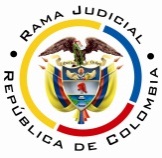 RAMA JUDICIAL DEL PODER PÚBLICOTRIBUNAL SUPERIOR DEL DISTRITO JUDICIAL DE PEREIRASALA LABORALMagistrada SustanciadoraOLGA LUCÍA HOYOS SEPÚLVEDAEn Pereira, Risaralda, a los veintiún (21) días del mes de agosto del año dos mil dieciocho (2018) siendo las ocho y treinta minutos de la mañana (08:30 a.m.), la Sala Segunda de Decisión Laboral del Tribunal Superior del Distrito Judicial de Pereira, se declara en audiencia pública con el propósito de resolver el grado jurisdiccional de consulta respecto de la sentencia proferida por el Juzgado Primero Laboral del Circuito de Pereira el 26 de septiembre de 2017, dentro del proceso que promueve  la señora Luz Marina Beltrán Brochero en contra de la Administradora Colombiana de Pensiones –COLPENSIONES- cuya radicación corresponde al Nº 66001-31-05-001-2015-00350-01.Registro de asistencia:Demandante y su apoderado: 			Administradora Colombiana de Pensiones y su apoderado:Traslado a las partes En este estado se corre traslado a los asistentes para que presenten sus alegatos, de conformidad con lo establecido por el artículo 13 de la Ley 1149/07.ANTECEDENTES:Síntesis de la demanda y su contestaciónPretende la señora Luz Marina Beltran Brochero que se declare que tiene derecho: i) a la reliquidación de su pensión a partir del 01-01-2011; ii) al pago del retroactivo  pensional, con ocasión de la reliquidación solicitada; iii) a la indexación y a las costas procesales.Fundamenta sus aspiraciones en que: i) es beneficiaria del régimen de transición; ii) que el Instituto de Seguros Sociales reconoció la pensión de jubilación a la demandante a través de la Resolución No. 5690 de 13-09-2010; iii) que para calcular su I.B.L. la demandada liquidó los últimos diez años de cotizaciones, cuando en realidad debía realizarlo con todo el tiempo de cotización.Por último, en el acápite de fundamentos de derecho la demandante adujo que debía aplicarse a su favor el Acuerdo 049/1990 y que en tanto le faltaban menos de 10 años para adquirir su derecho pensional, entonces debía liquidarse su pensión  con el promedio de lo devengado en “el tiempo que les hiciere falta para ello, o el cotizado durante todo el tiempo si este fuere superior” – fl. 11 c. 1-.La Administradora Colombiana de Pensiones-Colpensiones se opuso a las pretensiones de la demanda e indicó como razones de defensa que la pensión reconocida a la demandante se realizó en estricto cumplimiento de los presupuestos legales, en consecuencia propuso como excepciones de mérito las que denominó “estricto cumplimiento a los mandatos legales”, “inexistencia de la obligación demandada” y “prescripción”. 2. Síntesis de la sentencia.El Juzgado Primero Laboral del Circuito de Pereira absolvió a la demandada de todas las pretensiones elevadas en su contra, tras considerar que la demandante omitió allegar al expediente los elementos probatorios suficientes para establecer, en primer lugar, el número de semanas cotizadas y en segundo lugar el IBC reportado para efectos de realizar el cálculo aritmético correspondiente a toda la vida laboral, por lo que desestimó las pretensiones elevadas.Por otro lado, la juzgadora aclaró que, pese a su decreto de oficio, tampoco pudo recaudar la documental pertinente para proceder a realizar la operación matemática requerida.Concretamente expuso que la pensión de vejez de la demandante se encontraba regulada por la Ley 100 de 1993, modificada por la 797 de 2003 y que con la documental allegada, la demandante apenas acreditó un total de 727 semanas, insuficientes para calcular la pensión reconocida administrativamente con el promedio de lo devengado en toda su vida laboral (art. 21 de la Ley 100 de 1993), máxime que dichos septenarios resultaron inferiores a los reconocidos en las Resoluciones No. 05693 de 2010 y GNR 217821 de 2015, que anunciaron un total de 1.135 y 1.255 ciclos respectivamente, sin que obrara documental alterna para evidenciar si los cálculos realizados administrativamente eran correctos o le asistía a la demandante el derecho a obtener la reliquidación pretendida. 3. Del grado jurisdiccional de consultaContra la anterior decisión no se presentó recurso de apelación; por lo tanto, se ordenó tramitar el grado jurisdiccional de consulta en favor de la trabajadora, de conformidad con el artículo 69 del Código Procesal del Trabajo y de la Seguridad Social. CONSIDERACIONES1. De los problemas jurídicosVisto el recuento anterior, la Sala formula los siguientes:1.1. ¿La señora Luz Marina Beltrán Brochero, es beneficiaria del régimen de transición y destinataria del Acuerdo 049/90?1.2. De ser positiva la respuesta al interrogante anterior, ¿Se incrementa la mesada pensional que percibe la demandante, al ser reliquidada con el ingreso base de liquidación y la tasa de reemplazo que hay lugar a aplicar conforme al inciso 3 del artículo 36 de la Ley 100/93 y el Acuerdo 049 de 1990?2.1. Solución a los problemas jurídicos.2.2. Cuestión PreviaEs del caso precisar que al analizar detalladamente el libelo introductor se infiere que la reliquidación pensional pretendida por la parte actora estaba orientada a la aplicación del Acuerdo 049/1990 y con ocasión a dicha normativa obtener una tasa de reemplazo superior a la concedida en el acto administrativo de reconocimiento pensional que determinó una tasa de reemplazo de 64.49% sobre 1.135 semanas, además de un segundo acto administrativo que reliquidó la pensión concedida, que determinó una tasa de reemplazo del 75.49% sobre 1.255 semanas; pero pese a ello, la a quo al dirimir el conflicto, apenas analizó el asunto con base en la Ley 100 de 1993, modificada por la Ley 797 de 2003 pues las resoluciones de reconocimiento pensional de la demandante habían aplicado dicha normativa, sin parar mientes en lo realmente pretendido por la demandante, como se examinará a continuación. 2.3. Del régimen de transición2.3.1. Fundamento jurídicoAl tenor del parágrafo del artículo 151  de la Ley 100 de 1993, declarado exequible por la Corte Constitucional en C- 415 de 2014, en concordancia con el decreto 813 de 1994;  los servidores públicos del orden territorial son beneficiarios del régimen de transición previsto en el artículo 36 de la Ley 100 de 1993, si al 30-06-1995 tuvieran 40 años de edad o más, de tratarse de hombres, o 35 años de ser mujer, o 15 o más años de servicios cotizados, a no ser que antes el ente territorial hubiere fijado la fecha de vigencia de la referida ley. Punto sobre el cual se ha pronunciado nuestra superioridad, entre otras en sentencia con radicado 43171 de 2016.Ahora, en cuanto al cumplimiento de la exigencia del Acto Legislativo, no tendrá lugar si se satisfacen las condiciones para pensionarse con anterioridad al 31-07-2010, de lo contrario, deberá acreditar 750 semanas de cotización para el 29-07-2005. 2.3.2. Fundamento fácticoNo hay duda que la actora tuvo la condición de servidora pública a favor del “Hospital San Juan de Dios” y “ESE Hospital Federico Lleras” de conformidad con la Resolución No. 05690 expedida por el Instituto de Seguros Sociales – fl. 23 c. 1 -, y del “Formato No. 1  - Certificado de Información Laboral” – fl. 131 c. 1 – en el que se registra que la demandante laboró para  el Hospital Federico Lleras Acosta de Ibague E.S.E. desde el 27-04-1994 hasta el 3-12-1996 con realización de aportes a Cajanal; luego continuó laborando a favor de la Unidad de Salud de Ibagué USI E.S.E. desde 01-02-1999 hasta el 30-11-2010, última cotización reportada.En ese orden de ideas, se advierte que la Ley 100 de 1993 empezó a regir el 30/06/1995, por lo que la señora Luz Marina Beltrán Brochero al contar para esta fecha con 46 años de edad cumplidos, por ser su fecha de nacimiento el 28-03-1949 – fl. 22 c. 1 -, logró beneficiarse con el régimen de transición, sin que sea necesario analizar el contenido del Acto Legislativo 01/2005, toda vez que el derecho pensional, como se establecerá a continuación fue causado con anterioridad al 31-07-2010.Ahora, en orden a establecer si ella es beneficiaria del Acuerdo 049/90, como se pretende en la demanda, debe tenerse en cuenta que la historia laboral expedida por Colpensiones –fl. 83 a 85 c. 1-, da cuenta de cotizaciones efectuadas a partir del 01-03-1982, fecha en que se afilió y, de manera ininterrumpida con anterioridad a la entrada en vigencia de la Ley 100/93, en el equivalente a 105 semanas, de donde resulta que sí lo es.2.4. Requisitos para acceder a la pensión de vejez conforme al Acuerdo 049/90 2.4.1. Fundamento jurídicoDe conformidad con lo previsto por el artículo 12 del Acuerdo 049 de 1990 y para el caso de las mujeres, para obtener el derecho a la pensión de vejez se requiere acreditar 55 años de edad y haber cotizado 1.000 semanas en cualquier tiempo o 500 dentro de los 20 años anteriores al cumplimiento de esa edad.Bien. En relación con el cómputo del tiempo cotizado, ha sido clara la jurisprudencia de la Corte Suprema de Justicia, en relación con que los mismos deben ser cotizados de manera exclusiva al ISS; así mismo ha manifestado en relación con el tiempo prestado a entidades oficiales, que sí puede ser acumulado con las cotizaciones efectuadas a la referida entidad de seguridad social, pero solo para efectos de aplicar la Ley 71 de 1988 y la Ley 100 de 1993, modificada por la Ley 797 de 2003 y no, para el Acuerdo 049 de 1990.2.4.2. Fundamento fácticoSe encuentra probado que la actora satisface el requisito de la edad al cumplir los 55 años de edad el 28-03-2004, al ser su natalicio en la misma calenda de 1949, como ya se había dicho. En lo que respecta a la densidad de semanas, al revisar la historia laboral–fl. 83 y s.s.- se observa que en toda la vida laboral con cotizaciones al Instituto de Seguros Sociales con corte al 30-11-2010, se reportan 589.31 semanas, y en los 20 años anteriores al cumplimiento de la edad, esto es, desde el 28-03-1984 al mismo mes y año de 2004, apenas alcanzó un total de 237.29 semanas de cotización, por lo que de ninguna manera la demandante acreditaba los requisitos pensionales bajo esta egida, por lo que a continuación se analizará el asunto de marras bajo la Ley 71 de 1988, pues la demandante también prestó sus servicios al “Hospital San Juan de Dios” y “ESE Hospital Federico Lleras” como se desprende de la Resolución No. 05690 expedida por el Instituto de Seguros Sociales – fl. 23 c. 1 -, en tanto que como se ha dicho por la CSJ, el Acuerdo 049 de 1990, no permite acumulación de semanas del sector público con las efectivamente cotizadas por la demandante al ISS, pues solo es procedente la acumulación para aplicar la Ley 71 de 1988.2.5. De los requisitos para acceder a la pensión de jubilación por aportes prevista en la Ley 71 de 1988.2.5.1. Fundamento jurídicoLa pensión de jubilación por aportes se encuentra señalada por el artículo 7º de la Ley 71 de 1988, reglamentada por el Decreto 2709 de 1994, en su artículo 1º, allí se consagran como requisitos 60 años de edad si es hombre y 55 años si es mujer y 20 o más años de cotización o aportes continuos o discontinuos al ISS y en una entidad de previsión social del sector público, que equivalen a 1.028,57 semanas.2.5.2. Fundamento fácticoEn primer lugar, la Resolución No. 05690 de 13-09-2010 proferida por el ISS que concedió la pensión de vejez a la demandante determinó un total de 1.135 semanas de cotización – fls. 23 a 25 c. 1 -, posteriormente y durante el trámite del presente asunto, Colpensiones expidió la Resolución No. GNR 2178821 de 21-07-2015 que reliquidó la aludida pensión, para lo cual contabilizó un total de 1.255 septenarios en toda la vida laboral de la demandante – fls. 95 a 99 c. 1-, densidad suficiente para causar el derecho pensional por esta normativa, pues son superiores a los 20 años de servicios, es decir, 1.028,57 semanas de cotización.En segundo lugar, es preciso llamar la atención de la juez de primer nivel, pues con la documental que obra en el expediente sí era posible establecer el tiempo de servicios y cotizaciones realizadas al ISS, pues al revisar la Resolución No. 05690 de 13-09-2010 – fls. 23 a 25 c. 1- y la historia laboral expedida por Colpensiones – fls. 75 a 86, 115 a 117, 120, 127 a 128, 130 a 134 c. 1 -, se observa que en toda la vida laboral con corte al 31-07-2010, época en que finaliza el término transicional, se alcanzaron 1.268,14 semanas y las 1.028,57 que exige la normativa citada, fueron alcanzadas el 28-01-2004, y Luz Marina Beltrán Brochero cumplió los 55 años de edad el 28-03-2004, de tal manera que la prestación debe entenderse causada para dicha época.2.5. De la liquidación del IBL y la asignación de la tasa de reemplazo para las pensiones de vejez (Ley 71/88 – Ley 100/93, modificada por la Ley 797/03).2.5.1. Fundamento jurídico.El ingreso base de liquidación para las pensiones concedidas bajo el régimen de transición, se rige en estricto rigor por lo previsto por el legislador en el inciso 3° del artículo 36 de la Ley 100 de 1993, para quienes estando en transición les faltare menos de 10 años para adquirir el derecho, y que sería el promedio de lo devengado en el tiempo que les hiciere falta para ello, o el cotizado durante todo el tiempo si éste fuere superior.Por otro lado, el artículo 21 de la Ley 100 de 1993 es la normativa aplicable para liquidar el IBL para las pensiones reconocidas bajo dicha egida, así la base sobre la cual se establecerá el monto de la pensión, será el promedio de las sumas sobre las que el afiliado haya efectuado sus cotizaciones en los 10 años que anteceden al reconocimiento de la prestación, esto es, 3600 días cotizados no calendario, o el de toda la vida si llegare a ser superior; sin embargo, para calcular el monto pensional con las cotizaciones efectuadas durante toda la vida, el afiliado deberá tener más de 1250 semanas.Fundamento fáctico.Descendiendo al caso bajo estudio, está fuera de discusión que el Instituto de Seguros Sociales mediante la Resolución No. 05690 de 13 de septiembre de 2010 reconoció la pensión de vejez a la demandante con fundamento en la Ley 100 de 1993, modificada por la Ley 797 de 2003, para lo cual tuvo en cuenta la sumatoria de tiempos públicos y privados, que totalizó en 1.135 aportes pensionales y una tasa de reemplazo de 64.49% - fls. 23 a 25 c. 1-.Luego aparece la Resolución N° GNR 2178821 de 21-07-2015, a través de la cual Colpensiones reliquidó la pensión de vejez de la demandante, con base en la aludida Ley 100 de 1993 con sumatoria de tiempos públicos y privados, pero esta vez la liquidación se basó en 1.255 semanas y una tasa de remplazo del 75.49%, que halló como valor de mesada pensional para el 2012 un valor de $866.056 - fls. 95 a 99 c. 1-, que para el año 2011 sería de $834.914 y para el año 2010 de $809.251.Ahora, pretende la demandante la reliquidación de dicha prestación con base en el Acuerdo 049 de 1990, que como se explicó en precedencia resulta impropio en tanto que no acreditó los requisitos bajo dicha normativa, máxime que no es procedente sumar aportes públicos y privados.Por otro lado, de tenerse en cuenta la totalidad de las semanas cotizadas y/o laboradas por la demandante en aplicación de la Ley 71/88, reglamentada por el Decreto 2709/94, que en el artículo 8º dispone que el monto de la pensión es del 75% del IBL, de entrada implica la disminución de la tasa de reemplazo aplicada en la Resolución N° GNR 2178821 de 21-07-2015 del 75.49%, por lo que podría descartarse la reliquidación con esta norma; sin embargo, como se hallaron más semanas de cotización en toda la vida laboral – 1.285,43 -, se hace necesario determinar si el IBL aumenta y consecuentemente la pensión al aplicarle la tasa de reemplazo del 75%.Así, dado que a la entrada en vigencia de la Ley 100/93, que para el caso concreto lo fue el 30-06-1995, a la señora Luz Marina Beltrán Brochero, le faltaban menos de 10 años para adquirir el derecho, pues como se expresó en precedencia, la prestación se debía entender causada a partir del 28-03-2004, es decir, aproximadamente 8 años y 9 meses después, su IBL debe obtenerse conforme lo determina el inciso 3° del artículo 36 ibídem, del que también ya se hizo referencia.De acuerdo con lo anterior y conforme a las liquidaciones que hacen parte integral del acta que se suscriba con ocasión de esta diligencia, encuentra esta Corporación que el IBL de los salarios devengados en toda la vida asciende a $925.072 y el del tiempo que le hacía falta para causar la pensión de vejez a $1’071.438, que al aplicarles la tasa de reemplazo del 75% (Ley 71/88), arroja como valor de la mesada pensional al 30-11-2010, la suma de $693.804 y $803.579, respectivamente, inferiores a la reconocida en la Resolución Nº GNR 217821, que para dicha fecha alcanzaría un total de $809.251, guarismos que evidentemente irían en desmedro de sus intereses.Por último, de calcularse el IBL conforme al artículo 21 de la Ley 100 de 1993, debido a que en la Resolución Nº GNR 217821 reconoció la pensión de vejez con fundamento en el artículo 33 de la aludida legislación y aplicada la tasa de reemplazo allí encontrada, esto es, 75.49%, aparece que el IBL de toda la vida ascendería a $698.337 y de los últimos diez años a $803.262, también inferiores a los dados en el mencionado acto administrativo pensional, por lo que se confirmará la sentencia de primera instancia pero por otras razones. CONCLUSIÓNA tono con lo expuesto, la decisión revisada se confirmará, pero por otras razones. Costas en esta instancia no se causaron por tratarse del grado jurisdiccional de consulta que se surte a favor de la parte actora.DECISIÓNEn mérito de lo expuesto, el Tribunal Superior del Distrito Judicial de Pereira - Risaralda, Sala Segunda de Decisión Laboral, administrando justicia en nombre de la República y por autoridad de la ley,RESUELVEPRIMERO: CONFIRMAR por otras razones, la sentencia proferida el 26 de septiembre de 2017 por el Juzgado Primero Laboral del Circuito de Pereira, dentro del proceso que promueve  la señora Luz Marina Beltrán Brochero en contra de la Administradora Colombiana de Pensiones –COLPENSIONES-.SEGUNDO: COSTAS en esta instancia no se causaron, por lo expuesto.La anterior decisión queda notificada en estrados.No siendo otro el objeto de la presente audiencia, se eleva y firma esta acta por las personas que han intervenido.Quienes integran la Sala,OLGA LUCÍA HOYOS SEPÚLVEDAMagistrada PonenteJULIO CÉSAR SALAZAR MUÑOZ 	FRANCISCO JAVIER TAMAYO TABARES                                          Magistrado                                                      MagistradoANEXO 1 – LIQUIDACIÓN IBL POR EL TIEMPO QUE FALTARE ANEXO 2 –  LIQUIDACIÓN IBL TODA LA VIDAANEXO 3 –  LIQUIDACIÓN IBL TODA LA VIDA – 75,49%ANEXO 4 –  LIQUIDACIÓN IBL ÚLTIMOS 10 AÑOS – 75,49%OLGA LUCÍA HOYOS  SEPÚLVEDAMagistradaLuz Marina Beltrán BrocheroLuz Marina Beltrán BrocheroLuz Marina Beltrán BrocheroLuz Marina Beltrán BrocheroLuz Marina Beltrán BrocheroLuz Marina Beltrán BrocheroLuz Marina Beltrán BrocheroLuz Marina Beltrán BrocheroLuz Marina Beltrán BrocheroFecha de nacimiento:Fecha de nacimiento:Fecha de nacimiento:Fecha reconocimiento pensión:Fecha reconocimiento pensión:Fecha reconocimiento pensión:01/12/2010Total semanas cotizadas:Total semanas cotizadas:Total semanas cotizadas:449,86Tasa Ley 100/93: NO75,00%HISTORIA LABORAL DEL AFILIADOHISTORIA LABORAL DEL AFILIADOHISTORIA LABORAL DEL AFILIADOHISTORIA LABORAL DEL AFILIADOIngreso Base de cotización actualizadoIPC Dane                                    (serie de empalme)IPC Dane                                    (serie de empalme)Promedio Salarial        (Dias x IBC actualizado/total dias)Fechas de aporteFechas de aporteNúmero de díasIngreso Base de CotizaciónIngreso Base de cotización actualizadoIPC FinalIPC InicialPromedio Salarial        (Dias x IBC actualizado/total dias)DesdeHastaNúmero de díasIngreso Base de CotizaciónIngreso Base de cotización actualizadoIPC FinalIPC InicialPromedio Salarial        (Dias x IBC actualizado/total dias)01-jul-9531-jul-9530          199.304                   777.505   102,00                         26,15                   7.407 01-ago-9530-sep-9560          212.179                   827.732   102,00                         26,15                15.771 01-oct-9530-nov-9560          260.113              1.014.727   102,00                         26,15                19.334 01-dic-9531-dic-9530          592.405              2.311.032   102,00                         26,15                22.017 01-ene-9631-ene-9630          309.575              1.010.888   102,00                         31,24                   9.631 01-feb-9628-feb-9630          442.888              1.446.209   102,00                         31,24                13.778 01-mar-9631-may-9690          309.575              1.010.888   102,00                         31,24                28.892 01-jun-9630-jun-9630          840.850              2.745.717   102,00                         31,24                26.158 01-jul-9630-nov-96150          309.575              1.010.888   102,00                         31,24                48.153 01-dic-9631-dic-9630          716.562              2.339.866   102,00                         31,24                22.292 01-ene-9731-dic-97360          317.284                   851.750   102,00                         38,00                97.374 01-ene-9831-dic-98360          500.544              1.141.795   102,00                         44,72             130.532 01-feb-9931-mar-9960          500.844                   978.963   102,00                         52,18                18.653 01-abr-9931-ago-99150          500.544                   978.376   102,00                         52,18                46.604 01-sep-9930-sep-9930          575.626              1.125.134   102,00                         52,18                10.719 01-oct-9931-oct-9930          576.000              1.125.865   102,00                         52,18                10.726 01-nov-9930-nov-9930          601.000              1.174.730   102,00                         52,18                11.191 01-dic-9931-dic-9930          576.000              1.125.865   102,00                         52,18                10.726 01-ene-0031-dic-00360          576.000              1.030.712   102,00                         57,00             117.833 01-ene-0131-jul-01210          668.000       1.099.181,75   102,00                         61,99                73.302 01-ago-0131-ago-0130          576.000           947.797,44   102,00                         61,99                   9.030 01-sep-0131-dic-01120          668.000       1.099.181,75   102,00                         61,99                41.887 01-ene-0231-jul-02210          668.000       1.021.104,49   102,00                         66,73                68.095 01-ago-0231-ago-0230          725.000       1.108.234,67   102,00                         66,73                10.558 01-sep-0231-oct-0260          725.000       1.108.234,67   102,00                         66,73                21.116 01-nov-0230-nov-0230          668.000       1.021.104,49   102,00                         66,73                   9.728 01-dic-0231-dic-0230          853.425       1.304.545,06   102,00                         66,73                12.428 01-ene-0331-dic-03360          725.000       1.035.803,29   102,00                         71,40             118.415 01-ene-0429-abr-04119          771.000       1.034.385,03   102,00                         76,03                39.089 TOTAL DIASTOTAL DIAS3.149IBLIBL         1.071.438 MesadaMesada            803.579 Luz Marina Beltrán BrocheroLuz Marina Beltrán BrocheroLuz Marina Beltrán BrocheroLuz Marina Beltrán BrocheroLuz Marina Beltrán BrocheroLuz Marina Beltrán BrocheroLuz Marina Beltrán BrocheroLuz Marina Beltrán BrocheroLuz Marina Beltrán BrocheroFecha de nacimiento:Fecha de nacimiento:Fecha de nacimiento:Fecha reconocimiento pensión:Fecha reconocimiento pensión:Fecha reconocimiento pensión:01/12/2010Total semanas cotizadas:Total semanas cotizadas:Total semanas cotizadas:1.285,43Tasa Ley 100/93: NO75,00%HISTORIA LABORAL DEL AFILIADOHISTORIA LABORAL DEL AFILIADOHISTORIA LABORAL DEL AFILIADOHISTORIA LABORAL DEL AFILIADOIngreso Base de cotización actualizadoIPC Dane                                    (serie de empalme)IPC Dane                                    (serie de empalme)Promedio Salarial        (Dias x IBC actualizado/total dias)Fechas de aporteFechas de aporteNúmero de díasIngreso Base de CotizaciónIngreso Base de cotización actualizadoIPC FinalIPC InicialPromedio Salarial        (Dias x IBC actualizado/total dias)DesdeHastaNúmero de díasIngreso Base de CotizaciónIngreso Base de cotización actualizadoIPC FinalIPC InicialPromedio Salarial        (Dias x IBC actualizado/total dias)01-mar-8231-dic-82306                 7.470           467.334      102,00                              1,63                   15.893 01-ene-8331-mar-8390                 9.480            478.175      102,00                             2,02                    4.783 01-abr-8316-sep-83169                 11.850            597.719      102,00                             2,02                    11.226 19-sep-8331-dic-83104                 11.850            597.719      102,00                             2,02                    6.909 01-ene-8431-ene-8431                 11.850            512.460      102,00                             2,36                     1.766 01-feb-8406-mar-8435                 14.610            631.818      102,00                             2,36                    2.458 18-feb-8631-dic-86317                  16.811            501.938      102,00                             3,42                   17.683 01-ene-8731-dic-87365               20.509           506.299      102,00                              4,13                  20.538 01-ene-8831-dic-88366               25.637            510.308      102,00                              5,12                  20.757 01-ene-8931-dic-89365               58.850            914.280      102,00                             6,57                  37.087 01-ene-9031-dic-90365               80.459            991.091      102,00                             8,28                  40.203 01-ene-9131-dic-91365                90.144           838.868      102,00                           10,96                  34.028 01-ene-9231-dic-92366             168.995         1.240.024      102,00                           13,90                  50.439 01-ene-9331-dic-93365              116.625           683.870      102,00                           17,40                   27.741 01-ene-9430-abr-94120             148.795            711.625      102,00                           21,33                    9.490 01-may-9430-jun-9460             162.256           776.004      102,00                           21,33                     5.175 01-jul-9431-jul-9430             184.628           883.000      102,00                           21,33                    2.944 01-ago-9423-ago-9423             122.520           585.963      102,00                           21,33                     1.498 01-sep-9430-sep-9430             157.859           754.975      102,00                           21,33                     2.517 01-oct-9430-nov-9460             162.256           776.004      102,00                           21,33                     5.175 01-dic-9431-dic-9430            302.656         1.447.479      102,00                           21,33                    4.826 01-ene-9531-may-95150              212.179           827.732      102,00                           26,15                   13.799 01-jun-9530-jun-9530             650.136        2.536.247      102,00                           26,15                    8.456 01-jul-9531-jul-9530             199.304           777.505      102,00                           26,15                    2.592 01-ago-9530-sep-9560              212.179           827.732      102,00                           26,15                     5.519 01-oct-9530-nov-9560              260.113         1.014.727      102,00                           26,15                    6.766 01-dic-9531-dic-9530            592.405         2.311.032      102,00                           26,15                    7.705 01-ene-9631-ene-9630            309.575         1.010.888      102,00                           31,24                    3.370 01-feb-9628-feb-9630            442.888         1.446.209      102,00                           31,24                    4.822 01-mar-9631-may-9690            309.575         1.010.888      102,00                           31,24                      10.111 01-jun-9630-jun-9630            840.850         2.745.717      102,00                           31,24                     9.154 01-jul-9630-nov-96150            309.575         1.010.888      102,00                           31,24                   16.852 01-dic-9631-dic-9630             716.562        2.339.866      102,00                           31,24                     7.801 01-ene-9731-dic-97360             317.284            851.750      102,00                          38,00                  34.078 01-ene-9831-dic-98360            500.544          1.141.795      102,00                          44,72                  45.682 01-feb-9931-mar-9960            500.844           978.963      102,00                           52,18                    6.528 01-abr-9931-ago-99150            500.544           978.376      102,00                           52,18                    16.310 01-sep-9930-sep-9930            575.626          1.125.134      102,00                           52,18                     3.751 01-oct-9931-oct-9930            576.000         1.125.865      102,00                           52,18                    3.754 01-nov-9930-nov-9930             601.000         1.174.730      102,00                           52,18                     3.917 01-dic-9931-dic-9930            576.000         1.125.865      102,00                           52,18                    3.754 01-ene-0031-dic-00360            576.000         1.030.712      102,00                          57,00                   41.238 01-ene-0131-jul-01210            668.000     1.099.181,75      102,00                           61,99                  25.653 01-ago-0131-ago-0130            576.000      947.797,44      102,00                           61,99                     3.160 01-sep-0131-dic-01120            668.000     1.099.181,75      102,00                           61,99                   14.659 01-ene-0231-jul-02210            668.000     1.021.104,49      102,00                          66,73                   23.831 01-ago-0231-ago-0230            725.000    1.108.234,67      102,00                          66,73                    3.695 01-sep-0231-oct-0260            725.000    1.108.234,67      102,00                          66,73                    7.390 01-nov-0230-nov-0230            668.000     1.021.104,49      102,00                          66,73                    3.404 01-dic-0231-dic-0230            853.425    1.304.545,06      102,00                          66,73                    4.349 01-ene-0331-dic-03360            725.000    1.035.803,29      102,00                           71,40                    41.441 01-ene-0431-jul-04210             771.000    1.034.385,03      102,00                          76,03                    24.141 01-ago-0431-dic-04150             814.000    1.092.074,47      102,00                          76,03                   18.205 01-ene-0530-sep-05269             814.000    1.035.165,98      102,00                           80,21                  30.947 01-oct-0531-oct-0530                15.000         19.075,54      102,00                           80,21                          64 01-nov-0530-nov-0529            867.000    1.102.566,22      102,00                           80,21                    3.554 01-feb-0631-mar-0660            867.000      1.051.516,15      102,00                           84,10                     7.012 01-jun-0631-dic-06210            923.000      1.119.434,15      102,00                           84,10                   26.126 01-ene-0731-ene-0730            923.000         1.071.455      102,00                          87,87                    3.572 01-feb-0731-may-07120            983.000           1.141.106      102,00                          87,87                    15.218 01-ago-0731-ago-0730            983.000           1.141.106      102,00                          87,87                    3.805 01-oct-0731-dic-0790            983.000           1.141.106      102,00                          87,87                     11.414 01-ene-0831-mar-0890            983.000         1.079.631      102,00                          92,87                   10.799 01-jul-0831-oct-08120          1.039.000           1.141.136      102,00                          92,87                    15.219 01-dic-0831-dic-0830          1.039.000           1.141.136      102,00                          92,87                    3.805 01-ene-0931-mar-0990          1.039.000         1.059.799      102,00                         100,00                   10.600 01-jun-0931-ago-0990            1.119.000          1.141.400      102,00                         100,00                     11.417 01-nov-0930-nov-0929            1.119.000          1.141.400      102,00                         100,00                    3.679 01-mar-1031-mar-1030            1.119.000          1.119.000      102,00                         102,00                     3.731 01-ago-1030-nov-10119            1.141.000          1.141.000      102,00                         102,00                   15.090 TOTAL DIASTOTAL DIAS8.998IBLIBL                 925.072 MesadaMesada      693.804 Luz Marina Beltrán BrocheroLuz Marina Beltrán BrocheroLuz Marina Beltrán BrocheroLuz Marina Beltrán BrocheroLuz Marina Beltrán BrocheroLuz Marina Beltrán BrocheroLuz Marina Beltrán BrocheroLuz Marina Beltrán BrocheroLuz Marina Beltrán BrocheroFecha de nacimiento:Fecha de nacimiento:Fecha de nacimiento:Fecha reconocimiento pensión:Fecha reconocimiento pensión:Fecha reconocimiento pensión:01/12/2010Total semanas cotizadas:Total semanas cotizadas:Total semanas cotizadas:1.285,43Tasa Ley 100/93: NO75,49%HISTORIA LABORAL DEL AFILIADOHISTORIA LABORAL DEL AFILIADOHISTORIA LABORAL DEL AFILIADOHISTORIA LABORAL DEL AFILIADOIngreso Base de cotización actualizadoIPC Dane                                    (serie de empalme)IPC Dane                                    (serie de empalme)Promedio Salarial        (Dias x IBC actualizado/total dias)Fechas de aporteFechas de aporteNúmero de díasIngreso Base de CotizaciónIngreso Base de cotización actualizadoIPC FinalIPC InicialPromedio Salarial        (Dias x IBC actualizado/total dias)DesdeHastaNúmero de díasIngreso Base de CotizaciónIngreso Base de cotización actualizadoIPC FinalIPC InicialPromedio Salarial        (Dias x IBC actualizado/total dias)01-mar-8231-dic-82306                 7.470           467.334      102,00                              1,63                   15.893 01-ene-8331-mar-8390                 9.480            478.175      102,00                             2,02                    4.783 01-abr-8316-sep-83169                 11.850            597.719      102,00                             2,02                    11.226 19-sep-8331-dic-83104                 11.850            597.719      102,00                             2,02                    6.909 01-ene-8431-ene-8431                 11.850            512.460      102,00                             2,36                     1.766 01-feb-8406-mar-8435                 14.610            631.818      102,00                             2,36                    2.458 18-feb-8631-dic-86317                  16.811            501.938      102,00                             3,42                   17.683 01-ene-8731-dic-87365               20.509           506.299      102,00                              4,13                  20.538 01-ene-8831-dic-88366               25.637            510.308      102,00                              5,12                  20.757 01-ene-8931-dic-89365               58.850            914.280      102,00                             6,57                  37.087 01-ene-9031-dic-90365               80.459            991.091      102,00                             8,28                  40.203 01-ene-9131-dic-91365                90.144           838.868      102,00                           10,96                  34.028 01-ene-9231-dic-92366             168.995         1.240.024      102,00                           13,90                  50.439 01-ene-9331-dic-93365              116.625           683.870      102,00                           17,40                   27.741 01-ene-9430-abr-94120             148.795            711.625      102,00                           21,33                    9.490 01-may-9430-jun-9460             162.256           776.004      102,00                           21,33                     5.175 01-jul-9431-jul-9430             184.628           883.000      102,00                           21,33                    2.944 01-ago-9423-ago-9423             122.520           585.963      102,00                           21,33                     1.498 01-sep-9430-sep-9430             157.859           754.975      102,00                           21,33                     2.517 01-oct-9430-nov-9460             162.256           776.004      102,00                           21,33                     5.175 01-dic-9431-dic-9430            302.656         1.447.479      102,00                           21,33                    4.826 01-ene-9531-may-95150              212.179           827.732      102,00                           26,15                   13.799 01-jun-9530-jun-9530             650.136        2.536.247      102,00                           26,15                    8.456 01-jul-9531-jul-9530             199.304           777.505      102,00                           26,15                    2.592 01-ago-9530-sep-9560              212.179           827.732      102,00                           26,15                     5.519 01-oct-9530-nov-9560              260.113         1.014.727      102,00                           26,15                    6.766 01-dic-9531-dic-9530            592.405         2.311.032      102,00                           26,15                    7.705 01-ene-9631-ene-9630            309.575         1.010.888      102,00                           31,24                    3.370 01-feb-9628-feb-9630            442.888         1.446.209      102,00                           31,24                    4.822 01-mar-9631-may-9690            309.575         1.010.888      102,00                           31,24                      10.111 01-jun-9630-jun-9630            840.850         2.745.717      102,00                           31,24                     9.154 01-jul-9630-nov-96150            309.575         1.010.888      102,00                           31,24                   16.852 01-dic-9631-dic-9630             716.562        2.339.866      102,00                           31,24                     7.801 01-ene-9731-dic-97360             317.284            851.750      102,00                          38,00                  34.078 01-ene-9831-dic-98360            500.544          1.141.795      102,00                          44,72                  45.682 01-feb-9931-mar-9960            500.844           978.963      102,00                           52,18                    6.528 01-abr-9931-ago-99150            500.544           978.376      102,00                           52,18                    16.310 01-sep-9930-sep-9930            575.626          1.125.134      102,00                           52,18                     3.751 01-oct-9931-oct-9930            576.000         1.125.865      102,00                           52,18                    3.754 01-nov-9930-nov-9930             601.000         1.174.730      102,00                           52,18                     3.917 01-dic-9931-dic-9930            576.000         1.125.865      102,00                           52,18                    3.754 01-ene-0031-dic-00360            576.000         1.030.712      102,00                          57,00                   41.238 01-ene-0131-jul-01210            668.000     1.099.181,75      102,00                           61,99                  25.653 01-ago-0131-ago-0130            576.000      947.797,44      102,00                           61,99                     3.160 01-sep-0131-dic-01120            668.000     1.099.181,75      102,00                           61,99                   14.659 01-ene-0231-jul-02210            668.000     1.021.104,49      102,00                          66,73                   23.831 01-ago-0231-ago-0230            725.000    1.108.234,67      102,00                          66,73                    3.695 01-sep-0231-oct-0260            725.000    1.108.234,67      102,00                          66,73                    7.390 01-nov-0230-nov-0230            668.000     1.021.104,49      102,00                          66,73                    3.404 01-dic-0231-dic-0230            853.425    1.304.545,06      102,00                          66,73                    4.349 01-ene-0331-dic-03360            725.000    1.035.803,29      102,00                           71,40                    41.441 01-ene-0431-jul-04210             771.000    1.034.385,03      102,00                          76,03                    24.141 01-ago-0431-dic-04150             814.000    1.092.074,47      102,00                          76,03                   18.205 01-ene-0530-sep-05269             814.000    1.035.165,98      102,00                           80,21                  30.947 01-oct-0531-oct-0530                15.000         19.075,54      102,00                           80,21                          64 01-nov-0530-nov-0529            867.000    1.102.566,22      102,00                           80,21                    3.554 01-feb-0631-mar-0660            867.000      1.051.516,15      102,00                           84,10                     7.012 01-jun-0631-dic-06210            923.000      1.119.434,15      102,00                           84,10                   26.126 01-ene-0731-ene-0730            923.000         1.071.455      102,00                          87,87                    3.572 01-feb-0731-may-07120            983.000           1.141.106      102,00                          87,87                    15.218 01-ago-0731-ago-0730            983.000           1.141.106      102,00                          87,87                    3.805 01-oct-0731-dic-0790            983.000           1.141.106      102,00                          87,87                     11.414 01-ene-0831-mar-0890            983.000         1.079.631      102,00                          92,87                   10.799 01-jul-0831-oct-08120          1.039.000           1.141.136      102,00                          92,87                    15.219 01-dic-0831-dic-0830          1.039.000           1.141.136      102,00                          92,87                    3.805 01-ene-0931-mar-0990          1.039.000         1.059.799      102,00                         100,00                   10.600 01-jun-0931-ago-0990            1.119.000          1.141.400      102,00                         100,00                     11.417 01-nov-0930-nov-0929            1.119.000          1.141.400      102,00                         100,00                    3.679 01-mar-1031-mar-1030            1.119.000          1.119.000      102,00                         102,00                     3.731 01-ago-1030-nov-10119            1.141.000          1.141.000      102,00                         102,00                   15.090 TOTAL DIASTOTAL DIAS8.998IBLIBL                 925.072 MesadaMesada      698.337 Luz Marina Beltrán BrocheroLuz Marina Beltrán BrocheroLuz Marina Beltrán BrocheroLuz Marina Beltrán BrocheroLuz Marina Beltrán BrocheroLuz Marina Beltrán BrocheroLuz Marina Beltrán BrocheroLuz Marina Beltrán BrocheroLuz Marina Beltrán BrocheroFecha de nacimiento:Fecha de nacimiento:Fecha de nacimiento:Fecha reconocimiento pensión:Fecha reconocimiento pensión:Fecha reconocimiento pensión:01/12/2010Total semanas cotizadas:Total semanas cotizadas:Total semanas cotizadas:514,29Tasa Ley 100/93: NO75,49%HISTORIA LABORAL DEL AFILIADOHISTORIA LABORAL DEL AFILIADOHISTORIA LABORAL DEL AFILIADOHISTORIA LABORAL DEL AFILIADOIngreso Base de cotización actualizadoIPC Dane                                    (serie de empalme)IPC Dane                                    (serie de empalme)Promedio Salarial        (Dias x IBC actualizado/total dias)Fechas de aporteFechas de aporteNúmero de díasIngreso Base de CotizaciónIngreso Base de cotización actualizadoIPC FinalIPC InicialPromedio Salarial        (Dias x IBC actualizado/total dias)DesdeHastaNúmero de díasIngreso Base de CotizaciónIngreso Base de cotización actualizadoIPC FinalIPC InicialPromedio Salarial        (Dias x IBC actualizado/total dias)26-dic-9831-dic-985          500.544              1.141.795   102,00                         44,72                   1.586 01-feb-9931-mar-9960          500.844                   978.963   102,00                         52,18                16.316 01-abr-9931-ago-99150          500.544                   978.376   102,00                         52,18                40.766 01-sep-9930-sep-9930          575.626              1.125.134   102,00                         52,18                   9.376 01-oct-9931-oct-9930          576.000              1.125.865   102,00                         52,18                   9.382 01-nov-9930-nov-9930          601.000              1.174.730   102,00                         52,18                   9.789 01-dic-9931-dic-9930          576.000              1.125.865   102,00                         52,18                   9.382 01-ene-0031-dic-00360          576.000              1.030.712   102,00                         57,00             103.071 01-ene-0131-jul-01210          668.000       1.099.181,75   102,00                         61,99                64.119 01-ago-0131-ago-0130          576.000           947.797,44   102,00                         61,99                   7.898 01-sep-0131-dic-01120          668.000       1.099.181,75   102,00                         61,99                36.639 01-ene-0231-jul-02210          668.000       1.021.104,49   102,00                         66,73                59.564 01-ago-0231-ago-0230          725.000       1.108.234,67   102,00                         66,73                   9.235 01-sep-0231-oct-0260          725.000       1.108.234,67   102,00                         66,73                18.471 01-nov-0230-nov-0230          668.000       1.021.104,49   102,00                         66,73                   8.509 01-dic-0231-dic-0230          853.425       1.304.545,06   102,00                         66,73                10.871 01-ene-0331-dic-03360          725.000       1.035.803,29   102,00                         71,40             103.580 01-ene-0431-jul-04210          771.000       1.034.385,03   102,00                         76,03                60.339 01-ago-0431-dic-04150          814.000       1.092.074,47   102,00                         76,03                45.503 01-ene-0530-sep-05270          814.000       1.035.165,98   102,00                         80,21                77.637 01-oct-0531-oct-0530             15.000              19.075,54   102,00                         80,21                        159 01-nov-0530-nov-0530          867.000       1.102.566,22   102,00                         80,21                   9.188 01-feb-0631-mar-0660          867.000       1.051.516,15   102,00                         84,10                17.525 01-jun-0631-dic-06210          923.000       1.119.434,15   102,00                         84,10                65.300 01-ene-0731-ene-0730          923.000              1.071.455   102,00                         87,87                   8.929 01-feb-0731-may-07120          983.000              1.141.106   102,00                         87,87                38.037 01-ago-0731-ago-0730          983.000              1.141.106   102,00                         87,87                   9.509 01-oct-0731-dic-0785          983.000              1.141.106   102,00                         87,87                26.943 01-ene-0831-mar-0890          983.000              1.079.631   102,00                         92,87                26.991 01-jul-0831-oct-08120      1.039.000              1.141.136   102,00                         92,87                38.038 01-dic-0831-dic-0830      1.039.000              1.141.136   102,00                         92,87                   9.509 01-ene-0931-mar-0990      1.039.000              1.059.799   102,00                      100,00                26.495 01-jun-0931-ago-0990      1.119.000              1.141.400   102,00                      100,00                28.535 01-nov-0930-nov-0930      1.119.000              1.141.400   102,00                      100,00                   9.512 01-mar-1031-mar-1030      1.119.000              1.119.000   102,00                      102,00                   9.325 01-ago-1030-nov-10120      1.141.000              1.141.000   102,00                      102,00                38.033 TOTAL DIASTOTAL DIAS3.600IBLIBL         1.064.064 MesadaMesada            803.262 